Правила оформления русскоязычных трудов Е.С. Козлова1,2, Д.В. Кудряшов21Институт систем обработки изображений - филиал ФНИЦ «Кристаллография и фотоника» РАН, Молодогвардейская 151, Самара, Россия, 4430012Самарский национальный исследовательский университет им. академика С.П. Королева, Московское шоссе 34А, Самара, Россия, 443086 АннотацияВсе статьи должны иметь аннотацию. Аннотация должна давать читателям представление об основных полученных результатах и выводах. Объем аннотации не должен превышать 200 слов. Ключевые словаКлючевые слова, через запятую, не менее трёх ключевых словВведениеЭти правила могут быть использованы как шаблон для оформления тезисов Конференции ИТНТ с использованием текстового редактора Microsoft Word. Объём тезисов конференции не должен превышать 2 страницы. Тезисы должны позволить выявить суть проведенных исследований и провести их экспертную оценку. В тезисах должны присутствовать обязательные части: Введение, Заключение и Литература. Для оформления названия статьи, заголовков, названия рисунков и таблиц должны быть использован шрифт Calibri, для остального текста Times New Roman. Кегль применяемый для названия статьи 17 пт, для заголовков 14 пт, остальной текст оформляется кеглем 11 пт.Заголовки и подзаголовкиРазделение текста не обязательно и оставляется на усмотрение автора.Нумерация разделовСекции должны нумероваться с разделением чисел в номере точкой и отделены пробелом от названия заголовка:Заголовки нумеруются как 1., 2., 3. и т.д.Подзаголовки второго уровня нумеруются как 2.1., 2.2., 2.3. и т.д.Оформление формул, рисунков и таблицПример оформления формулВ Таблице 1 приведён пример оформления таблиц.Таблица 1Название таблицыКаждый рисунок должен иметь описание и, если это необходимо, легенду, описывающую различные линии и символы на рисунке. Пример представлен на Рисунке 1.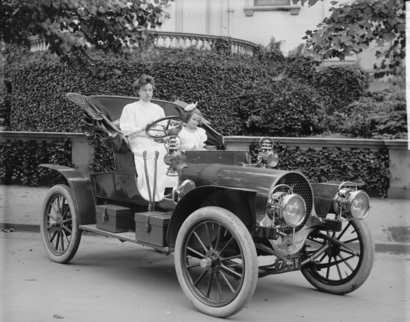 Рисунок 1: Пример оформления рисункаБлагодарностиАвторы, желающие отметить помощь или поддержку со стороны коллег, специальную работу технического персонала или финансовую поддержку со стороны организаций, должны сделать это в ненумерованном разделе «Благодарности» сразу после последнего пронумерованного раздела документа.ЛитератураЛитература оформляется в соответствии с ГОСТ 7.1-2003. Ниже приведены несколько примеров:[1]	Ризаев И.С. Геоинформационные системы: учебное пособие / И. С. Ризаев. – Казань: Издательство Казанского государственного технического университета, 2013. – 139 с.[2] 	Физические величины: справочник / под ред. И.С. Григорьева, Е.З. Мейлихова. – М.: Энергоатомиздат, 1991. – 1232 с.[3]	Хонина, С.Н. Оптико-цифровая система для идентификации отпечатков пальцев в режиме реального времени / С.Н. Хонина, В.В. Котляр, А.Г. Налимов, Р.В. Скиданов, В.А. Сойфер // Оптический журнал. – 2003. – Т. 70, № 8. – С. 70–74. DOI: если есть.[4]	Кадомцев, Б.Б. Динамика и информация // Избранные труды: в 6 т. – М.: Физматлит, 2003. – Т. 2. – С. 508–515. DOI: если есть.[5]	Библиотека обработки изображений OpenCV [Электронный ресурс]. – Режим доступа: http://opencv.org (01.08.2014).Те же примеры для ссылок на английском языке:[1]	Soifer, V. Iterative Methods for Diffractive Optical Elements Computation / V. Soifer, V. Kotlyar, L. Doskolovich – London: Taylor & Francis Ltd., 1997. – 244 p.[2] 	Physical Values: Reference Book / edited by I.S. Grigorjev and E.Z. Mejlihov. – Moscow: “Energoatomizdat” Publisher, 1991. – 1232 p. – (in Russian).[3]	Doskolovich, L.L. A gradient method for design of multiorder varied-depth binary diffraction gratings – a comparison / L.L. Doskolovich, S.I. Kharitonov, O.I. Petrova, V.A. Soifer // Opt. And Lasers in Eng. – 1998. – Vol. 29(4). – P. 249–259.[4]	Kadomcev, B.B. Dynamics and the Information / B.B. Kadomcev // Izbrannye trudy: in 6 volumes. – Moscow: “Fizmatlit” Publisher, 2003. – V. 2. – P. 508–515.[5]	ITNT Conference Web Site [Electronic resource]. — Access mode: http://itnt-conf.org (01.12.2016)(1)Заголовок 1Заголовок 2Заголовок 3AТекстТекстBТекстТекст